      Curriculum Vitae 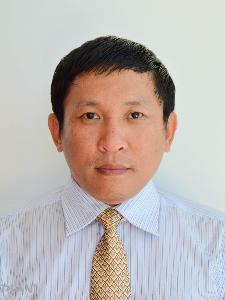 Full name: Nguyen Tuan Email: tuann@ntu.edu.vnDepartment of AuditingFaculty of Accounting and FinanceNha Trang University02 Nguyen Dinh Chieu St., Nha Trang City, VietnamEDUCATIONDa Nang University, VietnamPh.D Student in Accounting, from 2013 to 2020Nha Trang University, Vietnam
M.A. in Economics, from 2004 to 2007
University of Economics Ho Chi Minh City, Vietnam
B.A. in Fisheries Economics, from 1994 to 1999RESEARCH INTERESTSAuditingInternal ControlManagement AccountingRESEARCH EXPERIENCEExperience worked projects for University: Norad Project (Improving ability for lecturer of Nha Trang University from Norway Sponsor), The Internal Control of Vietnamese Commercial BanksExperience worked projects for Khanh Hoa province: TOT Project (Improving ability for accounting of Cooperative in Khanh Hoa province from Spain Sponsor), Human resource development in Khanh Hoa province from The People’s Committee of Khanh Hoa province SponsorExperience worked projects for Fisheries Ministry: Analysis on costs and earning of the tuna-mackerel gillnet fishery in Nha TrangReseach interests are primarily toward accounting and auditing such as: auditing and auditing modelling, internal control and internal control modelling, management accounting, finance and financial behavior.TEACHING RESPONSIBILITY  Undergraduate:AuditingInternal ControlManagement AccountingPUBLICATIONS and PRESENTATIONS  Journals:Nguyen Thi Kim Anh, Nguyen Tuan, Phan Thi Dung, Nguyen Thi Tram Anh (2006), “Revenues and costs of gillnet vessels in Nha Trang, Viet Nam”, Review of Science-Technology of Fisheries, (No 3-4), pp. 10-17.Nguyen Tuan, Nguyen Thi Kim Anh, Ola Flaaten, Phan Thi Dung, Nguyen Thi Tram Anh (2007), “Analyzing the factors impact on  earning of the tuna-mackerel gillnet fishery in Nha Trang”, Review of Science-Technology of Fisheries, (No 1), pp. 35-40.Nguyen Tuan & Đang Thi Tam Ngoc (2015), “Occurrences after closing books to prepare for financial statements”, Accounting & Auditing Review, ISSN: 1859-1914, Vol 142, pp. 40-43.Nguyen Tuan, Đuong Nguyen Hung (2015), “A Theoretical Review of the Effect of Internal Control System on Bank Performance and Risk Management”, Banking Technology Review, ISSN: 1859-3682, Vol 113, pp. 50-62.Nguyen Tuan (2016), “Studying the Impact of Internal Control on the Performance and Risk of Vietnamese Commercial Banks”, International Research Journal of Finance and Economics, ISSN: 1450-2887, Issue 151, 08-2016, pp. 90-101, Scopus.Nguyen Tuan, Duong Nguyen Hung (2016), “The impact of the Internal Control on the Control Objectives of Vietnamese Commercial Bank”, Accounting & Auditing Review, ISSN: 1859-1914, Vol 157, pp. 23-30.Nguyen Tuan, Duong Nguyen Hung (2017), “The role internal control in the performance and bankruptcy risks of commercial banks in Vietnam”, Banking Technology Review, ISSN: 1859-3682, Vol 132, pp. 20-31.17. Nguyen Thi Thuy, Nguyen Tuan (2017), “Measuring the effect of factors on The existence of the Internal control system of seafood processing companies in Khanh Hoa”, Accounting & Auditing Review, ISSN: 1859-1914, Vol 163, pp. 44-49.Nguyen Tuan, Duong Nguyen Hung (2018), “Studying the Impact of Internal Control on Control Objectives of Vietnamese Commercial Banks”, JOURNAL OF ECONOMICS & DEVELOPMENT, ISSN: 1859-0012, Vol 247, pp. 52-62. Nguyen Tuan, Duong Nguyen Hung (2018), “Assessment of the differences in the internal control system of Vietnamese commercial banks, T-test and ANOVA analysis”, Accounting & Auditing Review, ISSN: 1859-1914, Vol 181, pp. 19-25.Ngo Ha Tan, Nguyen Tuan (2019), “The composition of asset accounts and equity accounts should be opposite. What are the reasons?”, Accounting & Auditing Review, ISSN: 1859-1914, Vol 188, pp. 33-35.Ngo Xuan Ban, Nguyen Tuan (2019), ANALYSIS OF FACTORS AFFECTING RETURN ON EQUITY OF LISTED COMPANIES IN VIETNAM SECURITIES MARKET, Proceedings of research on Accounting-Auditing, Finance-Banking”, 06/2019, Da Lat University.Nguyen Thi Thuy, Nguyen Thi Thanh Ha, Vuong Thi Khanh Chi, Huynh Thi Thanh Thuy, Nguyen Tuan (2019), EVALUATION OF DIFFERENCE ON FINANCIAL EFFICIENCY OF COMPANIES LISTING ON THE VIETNAM SECURITIES MARKET, Proceedings of research on Accounting-Auditing, Finance-Banking”, 06/2019, Da Lat University.Nguyen Tuan, Ngo Xuan Ban (2020), “Analysis of factors influencing return on equity of listed firms on Vietnam Stock Exchange”, JOURNAL OF ECONOMICS & DEVELOPMENT, ISSN: 1859-0012, Vol 271, pp. 41-49.Presentations:Tuan Nguyen, Prof. Ola Flaaten, Dr. Kim Anh Thi Nguyen (2006), A study on costs and earning of the tuna-mackerel gillnet fishery in Nha Trang, Proceedings IIFET 2006, Portsmouth, UK, ISBN 0-9763432-3-1.Nguyen Tuan, Prof. Ola Flaaten, Dr. Kim Anh Thi Nguyen (2006), An analysis of the tuna-mackerel gillnet fishery in Nha Trang, Proceedings of international symposium on development of technology for modernizing fisheries sector of Vietnam in global context, Nha Trang, Vietnam.Tuan Nguyen, Prof. Ola Flaaten, Dr. Kim Anh Thi Nguyen (2008), An analysis of Tuna-Mackerel gillnet fishery in Nha Trang, Vietnam, Proceedings IIFET 2008, Nha Trang, Vietnam, ISBN: 0-9763432-5-8.Nguyen Tuan and Duong Nguyen Hung (2015), Modeling the Influence of Internal Control on the Performance and Risk of Vietnamese Commercial Banks, Conference Proceedings of The International Conference of Accounting 2015 (ICOA 2015), The University of Economics-Danang University, No.15-049, ISBN: 978-604-840781-0, 05-2015, pp. 416-424.Nguyen Tuan and Duong Nguyen Hung (2016), Studying the Impact of Internal Control on the Performance and Risk of Vietnamese Commercial Banks, Conference Proceedings of The International Conference of Accounting & Finance 2016 (ICOAF 2016), The University of Economics-Danang University, No. II-9, ISBN: 978-604-84-1563-1, 
05-2016, pp. 96-105.Tuan Nguyen, Hoang Xuan Huy Dang (2018), STUDYING THE IMPACT OF INTERNAL CONTROL ON CONTROL OBJECTIVES OF VIETNAM COMMERCIAL BANKS - THE ROLE OF CONTROL ENVIRONMENT, THE 2018 UHD-CTU-UEL INTERNATIONAL ECONOMICS AND BUSINESS CONFERENCE PROCEEDINGS, ISSN: 2472-9329 (Print) 2472-9310 (Online), pp. 296-308.Vuong Thi Khanh Chi, Nguyen Tuan (2018), Analyzing the influence of the internal control system to the performance of Small and Medium Enterprise in Lam Dong province, International Conference Proceedings “BUILDING & IMPLEMENTING  AN EFFECTIVE INTERNAL AUDIT FUNCTION IN VIETNAM AND AROUND THE WORLD”, ISBN: 978-604-79-1889-8, pp.181-190.